Cinsiyet		: KadınDoğum Tarihi		: 01/01/1998Medeni Durum     	: BekarUyruk           		: T.C.Sürücü Belgesi  	: B (2017)Kadıköy Ticaret Meslek Lisesi		Muhasebe Bölümü				09/2013 - 06/2017ABC Danışmanlık A.Ş. / İstanbul								07/2017 - DevamÖn Muhasebe UzmanıPersonel ücret bordrolarının hazırlanması. Faturaların Netsis programına girilmesi. Günlük banka hareketlerinin kontrolü ve işlenmesi. Muhasebe fişlerinin basılması. Cari mutabakatların yapılması. Satış faturalarının kesilmesi.XYZ Mali Müşavirlik Ltd. Şti. / Ankara							07/2016 - 09/2016StajyerPersonel ücret bordrolarının hazırlanması. Faturaların Netsis programına girilmesi. Mali müşavirlik bürosunda yapılan işlerin gözlemlenmesi. Bilgisayarlı Muhasebe Kursu	Ankara Üniversitesi Sürekli Eğitim Merkezi			2017Word, Excel, Powerpoint, Outlook: Çok iyi
Netsis: Çok iyiİngilizce 	Okuma: Orta, Yazma: Orta, Konuşma: OrtaFotoğrafçılık, lise voleybol takımı kaptanıAyşe Örnek		ABC Danışmanlık A.Ş		Genel Müdür		(212) 9999999Ahmet Örnek	 	XYZ Ltd. Şti.			Genel Müdür		(212) 3333333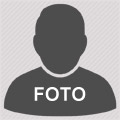 ASLI ÖRNEKÖrnek Sok. No. 1 Ortaköy – Beşiktaş / İSTANBUL  (532) 1111111   asliornek@gmail.com ASLI ÖRNEKÖrnek Sok. No. 1 Ortaköy – Beşiktaş / İSTANBUL  (532) 1111111   asliornek@gmail.com KİŞİSEL BİLGİLERKİŞİSEL BİLGİLEREĞİTİM BİLGİLERİİŞ DENEYİMİKURS / SERTİFİKA BİLGİLERİBİLGİSAYAR BİLGİSİYABANCI DİL BİLGİSİHOBİLERREFERANSLAR